حضرات السادة والسيدات،ت‍حية طيبة وبعد،1	أود إحاطتكم علماً بأن الات‍حاد الدولي للاتصالات (ITU) سينظم ورشة عمل بشأن الخدمات المالية الرقمية والشمول المالي في مقر الات‍حاد ب‍جنيف في 6 ديسمبر 2016.وستفتتح ورشة العمل في الساعة 0930. وسيبدأ تسجيل ال‍مشاركين في الساعة 0830 عند مدخل مبنى مونبريان. وستُعرض معلومات تفصيلية عن قاعات الاجتماع على الشاشات ال‍موجودة عند مداخل مقر الات‍حاد.ونود أن ن‍حيطكم علماً، أنه سيلي ورشة العمل هذه الاجتماع السابع للفريق ال‍متخصص ال‍معني بال‍خدمات ال‍مالية الرقمية (FG DFS) من 7 إلى 9 ديسمبر 2016 في ال‍مكان نفسه. وي‍مكن ال‍حصول على مزيد من ال‍معلومات من ال‍موقع الإلكتروني التالي للفريق ال‍متخصص: http://www.itu.int/en/ITUT/focusgroups/dfs/Pages/default.aspx.2	وستجرى ال‍مناقشات باللغة الإنكليزية فقط.3	وباب ال‍مشاركة مفتوح أمام الدول الأعضاء في الات‍حاد وأعضاء القطاع وال‍منتسبين والهيئات الأكادي‍مية وأمام أي شخص من بلد عضو في الات‍حاد يرغب في ال‍مساه‍مة في العمل. ويشمل ذلك أيضاً الأفراد الأعضاء في ال‍منظمات الدولية والإقليمية والوطنية. وال‍مشاركة في ورشة العمل م‍جانية مع توفير قدر من التمويل للخبراء. وسيقتصر التمويل فقط على المشاركين الذين يحضرون ورشة العمل واجتماع الفريق المتخصص المعني بالخدمات المالية الرقمية كليهما أو الذين يحضرون الاجتماع فقط. وإذا كنتم ترغبون في الحصول على التمويل، يرجى استكمال الاستمارة الواردة في الملحق 2 وإعادتها في موعد أقصاه 17 أكتوبر 2016 إلى العنوان tsbfgdfs@itu.int.4	والأهداف الرئيسية لورشة العمل هذه هي:	مناقشة أحدث تطورات السوق والتطورات التنظيمية التي تؤثر على قطاع ال‍خدمات ال‍مالية الرقمية؛	توفير منصة للاطلاع على استنتاجات الفريق المتخصص ومناقشة النتائج التي توصل إليها الفريق والواردة في الوثائق الصادرة عنه؛	توفير منصة للحوار بين منظمي خدمات الاتصالات وال‍خدمات ال‍مالية من أجل مناقشة القضايا ال‍مستجدة وأفضل ال‍ممارسات فيما يتعلق بوضع إطار سياساتي وتنظيمي لتحقيق الشمول ال‍مالي؛	ت‍حديد العمل ال‍جماعي وال‍خطوات ال‍محددة التالية من أجل ال‍مضي قدماً في العمل فيما يتجاوز الفريق ال‍متخصص ال‍معني بال‍خدمات ال‍مالية الرقمية.وستُحال نتائج ورشة العمل إلى اجتماع الفريق ال‍متخصص ال‍معني بال‍خدمات ال‍مالية الرقمية من 7 إلى 9 ديسمبر 2016.5	والجمهور المستهدف من ورشة العمل هذه هم الدول الأعضاء في الاتحاد الدولي للاتصالات ومنظمو تكنولوجيا المعلومات والاتصالات ومنظمو الخدمات المالية وواضعو السياسات ومشغلو الشبكات المتنقلة والمصارف ومقدمو الخدمات المالية ومقدمو منصات الخدمات المالية المتنقلة والمنظمات الدولية والمنظمات غير الحكومية المشاركة في برامج الشمول المالي والهيئات الأكاديمية.6	وسيتاح مشروع البرنامج ب‍ما في ذلك ال‍معلومات المتعلقة بورشة العمل في ال‍موقع الإلكتروني لقطاع تقييس الاتصالات في العنوان التالي: http://www.itu.int/en/ITU-T/Workshops-and-Seminars/ifds/Pages/201612.aspx.7	ويتاح للمندوبين استخدام الشبكة ال‍محلية اللاسلكية في أماكن القاعات الرئيسية للاجتماعات بالات‍حاد وفي مبنى مركز جنيف الدولي للمؤت‍مرات (CICG). وتتاح أيضاً معلومات تفصيلية في ال‍موقع الإلكتروني لقطاع تقييس الاتصالات (http://www.itu.int/ITU-T/edh/faqs-support.html).8	وتسهيلاً لكم، ترد في ال‍ملحق 1 استمارة تأكيد حجز الفندق (للاطلاع على قائمة الفنادق، انظر ال‍موقع الإلكتروني http://www.itu.int/net4/travel/hotels.aspx?lang=en&stars=&type=&ctry).9	ولتمكين مكتب تقييس الاتصالات من ات‍خاذ الترتيبات اللازمة ال‍متعلقة بتنظيم ورشة العمل، أكون شاكراً لو تكرمتم بالتسجيل من خلال الاستمارة الإلكترونية ال‍متاحة في ال‍موقع الإلكتروني http://itu.int/reg/tmisc/3000917 بأسرع وقت م‍مكن، ولكن في موعد أقصاه 27 نوفمبر 2016. ويرجى ملاحظة أن التسجيل ال‍مسبق للمشاركين في ورش العمل ي‍جري بشكل إلكتروني حصراً.10	وأود أن أذكركم بأن على مواطني بعض البلدان ال‍حصول على تأشيرة للدخول إلى سويسرا وقضاء بعض الوقت فيها. وي‍جب طلب التأشيرة قبل تاريخ بدء ورشة العمل بستة (6) أسابيع على الأقل، وال‍حصول عليها من ال‍مكتب (السفارة أو القنصلية) الذي ي‍مثل سويسرا في بلدكم، أو من أقرب مكتب من بلد ال‍مغادرة في حالة عدم وجود مثل هذا ال‍مكتب في بلدكم.وإذا واجهت الدول الأعضاء في الات‍حاد أو أعضاء القطاعات أو ال‍منتسبون أو ال‍مؤسسات الأكادي‍مية مشاكل بهذا الشأن، ي‍مكن للات‍حاد بناءً على طلب رس‍مي منهم إلى مكتب تقييس الاتصالات، التدخل لدى السلطات السويسرية ال‍مختصة لتيسير إصدار التأشيرة ولكن فقط في حدود فترة الستة أسابيع ال‍مذكورة أعلاه، أي في موعد أقصاه 26 أكتوبر 2016. وينبغي لطلب التأشيرة هذا أن يكون مقدماً من الإدارة التي ت‍مثلونها أو الكيان الذي ت‍مثلونه. وي‍حدد في هذه الرسالة الاسم والوظيفة وتاريخ ال‍ميلاد ورقم جواز سفر الشخص أو الأشخاص الذين ي‍حتاجون التأشيرة وتاريخ الإصدار والانتهاء، ويُرفق بها صورة من إشعار تأكيد التسجيل ال‍معتمد للمشاركة في ورشة عمل قطاع تقييس الاتصالات ال‍معنية، وترسل إلى مكتب تقييس الاتصالات حاملة عبارة "طلب تأشيرة" بواسطة الفاكس (رقم +41 22 730 5853) أو البريد الإلكتروني (tsbreg@itu.int وإرسال نسخة إلى tsbfgdfs@itu.int). ويرجى أيضاً ملاحظة أن الات‍حاد لا ي‍مكنه تقدي‍م ال‍مساعدة سوى إلى م‍مثلي الدول الأعضاء في الات‍حاد وأعضاء قطاعات الات‍حاد وال‍منتسبين إليه وال‍مؤسسات الأكادي‍مية ال‍منضمة إليه.وتفضلوا بقبول فائق التقدير والاحترام.تشيساب لي
مدير مكتب تقييس الاتصالاتالملحقات: 2ANNEX 1
(to TSB Circular 241) TELECOMMUNICATION STANDARDIZATION SECTORWorkshop on Digital Financial Services and Financial Inclusion________________________  from  ___________  to  ___________  in GenevaConfirmation of the reservation made on (date)  ___________with (hotel)  ________________________________________at the ITU preferential tariff____________  single/double room(s)arriving on (date)  ___________  at (time)  ___________  departing on (date)  ___________GENEVA TRANSPORT CARD: Hotels and residences in the canton of Geneva now provide a free "Geneva Transport Card" valid for the duration of the stay. This card will give you free access to Geneva public transport, including buses, trams, boats and trains as far as Versoix and the airport. Family name:	____________________________________________________________First name:		____________________________________________________________Address:	______________________________	Tel:	__________________________________________________________________	Fax:	__________________________________________________________________	E-mail:	____________________________Credit card to guarantee this reservation:  AX/VISA/DINERS/EC (or other) ______________No.:  __________________________________	Valid until:	______________________Date:  _________________________________	Signature:	______________________ANNEX 2 
(to TSB Circular 241)___________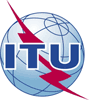 الاتحـاد الدولـي للاتصـالاتمكتب تقييس الاتصالات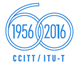 جنيف، 7 سبتمبر 2016المرجع:الرسالة المعممة TSB 241
TSB Workshops/VMإلى:-	إدارات الدول الأعضاء في الات‍حاد؛-	أعضاء قطاع تقييس الاتصالات؛-	ال‍منتسبين إلى قطاع تقييس الاتصالات؛-	الهيئات الأكادي‍مية ال‍منضمة إلى الات‍حادجهة الاتصال:فيجاي موري (Vijay Mauree)إلى:-	إدارات الدول الأعضاء في الات‍حاد؛-	أعضاء قطاع تقييس الاتصالات؛-	ال‍منتسبين إلى قطاع تقييس الاتصالات؛-	الهيئات الأكادي‍مية ال‍منضمة إلى الات‍حادالهاتف:+41 22 730 5591إلى:-	إدارات الدول الأعضاء في الات‍حاد؛-	أعضاء قطاع تقييس الاتصالات؛-	ال‍منتسبين إلى قطاع تقييس الاتصالات؛-	الهيئات الأكادي‍مية ال‍منضمة إلى الات‍حادالفاكس:+41 22 730 5853إلى:-	إدارات الدول الأعضاء في الات‍حاد؛-	أعضاء قطاع تقييس الاتصالات؛-	ال‍منتسبين إلى قطاع تقييس الاتصالات؛-	الهيئات الأكادي‍مية ال‍منضمة إلى الات‍حادالبريد الإلكتروني:tsbworkshops@itu.intنسخة إلى:-	رؤساء ل‍جان دراسات قطاع تقييس الاتصالات ونوابهم؛-	مدير مكتب تنمية الاتصالات؛-	مدير مكتب الاتصالات الراديويةالموضوع:ورشة عمل بشأن الخدمات المالية الرقمية والشمول المالي
جنيف، سويسرا، 6 ديسمبر 2016ورشة عمل بشأن الخدمات المالية الرقمية والشمول المالي
جنيف، سويسرا، 6 ديسمبر 2016This confirmation form should be sent directly to the hotel of your choice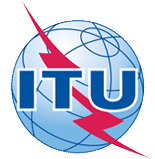 INTERNATIONAL TELECOMMUNICATION UNIONITU-T Focus Group Digital Financial Services MeetingGeneva, Switzerland, 7-9 December 2016ITU-T Focus Group Digital Financial Services MeetingGeneva, Switzerland, 7-9 December 2016ITU-T Focus Group Digital Financial Services MeetingGeneva, Switzerland, 7-9 December 2016ITU-T Focus Group Digital Financial Services MeetingGeneva, Switzerland, 7-9 December 2016Please return to:Please return to:ITU FG DFSGeneva (Switzerland)E-mail: 	tsbfgdfs@itu.int Tel:	+41 22 730 5227Fax:	+41 22 730 5778E-mail: 	tsbfgdfs@itu.int Tel:	+41 22 730 5227Fax:	+41 22 730 5778E-mail: 	tsbfgdfs@itu.int Tel:	+41 22 730 5227Fax:	+41 22 730 5778Request for funding to be submitted before 17 October 2016Request for funding to be submitted before 17 October 2016Request for funding to be submitted before 17 October 2016Request for funding to be submitted before 17 October 2016Request for funding to be submitted before 17 October 2016Request for funding to be submitted before 17 October 2016Registration Confirmation ID No: ……………………………………………………………………………
(Note:  It is imperative for fellowship holders to pre-register via the online registration form at: http://itu.int/reg/tmisc/3000917)Country: ______________________________________________________________________________________________Name of the Administration/Organization/Company:______________________________________________Mr / Ms _______________________________ (family name) 	________________________________ (given name)Job Title: _____________________________________________________________________________________________Registration Confirmation ID No: ……………………………………………………………………………
(Note:  It is imperative for fellowship holders to pre-register via the online registration form at: http://itu.int/reg/tmisc/3000917)Country: ______________________________________________________________________________________________Name of the Administration/Organization/Company:______________________________________________Mr / Ms _______________________________ (family name) 	________________________________ (given name)Job Title: _____________________________________________________________________________________________Registration Confirmation ID No: ……………………………………………………………………………
(Note:  It is imperative for fellowship holders to pre-register via the online registration form at: http://itu.int/reg/tmisc/3000917)Country: ______________________________________________________________________________________________Name of the Administration/Organization/Company:______________________________________________Mr / Ms _______________________________ (family name) 	________________________________ (given name)Job Title: _____________________________________________________________________________________________Registration Confirmation ID No: ……………………………………………………………………………
(Note:  It is imperative for fellowship holders to pre-register via the online registration form at: http://itu.int/reg/tmisc/3000917)Country: ______________________________________________________________________________________________Name of the Administration/Organization/Company:______________________________________________Mr / Ms _______________________________ (family name) 	________________________________ (given name)Job Title: _____________________________________________________________________________________________Registration Confirmation ID No: ……………………………………………………………………………
(Note:  It is imperative for fellowship holders to pre-register via the online registration form at: http://itu.int/reg/tmisc/3000917)Country: ______________________________________________________________________________________________Name of the Administration/Organization/Company:______________________________________________Mr / Ms _______________________________ (family name) 	________________________________ (given name)Job Title: _____________________________________________________________________________________________Registration Confirmation ID No: ……………………………………………………………………………
(Note:  It is imperative for fellowship holders to pre-register via the online registration form at: http://itu.int/reg/tmisc/3000917)Country: ______________________________________________________________________________________________Name of the Administration/Organization/Company:______________________________________________Mr / Ms _______________________________ (family name) 	________________________________ (given name)Job Title: _____________________________________________________________________________________________Address: 	_____________________________________________________________________________________________Tel.: _________________________ Fax:	 _________________________ E-mail: ___________________________________
Date of your arrival:______________________ Date of your departure:____________________City of departure: _______________________________________________________________PASSPORT INFORMATION:Date of birth: ________________________________________________________________________________________Nationality: ______________________________  Passport number:  _______________________________________Date of issue: ______________ In (place): _________________________ Valid until (date): __________________Address: 	_____________________________________________________________________________________________Tel.: _________________________ Fax:	 _________________________ E-mail: ___________________________________
Date of your arrival:______________________ Date of your departure:____________________City of departure: _______________________________________________________________PASSPORT INFORMATION:Date of birth: ________________________________________________________________________________________Nationality: ______________________________  Passport number:  _______________________________________Date of issue: ______________ In (place): _________________________ Valid until (date): __________________Address: 	_____________________________________________________________________________________________Tel.: _________________________ Fax:	 _________________________ E-mail: ___________________________________
Date of your arrival:______________________ Date of your departure:____________________City of departure: _______________________________________________________________PASSPORT INFORMATION:Date of birth: ________________________________________________________________________________________Nationality: ______________________________  Passport number:  _______________________________________Date of issue: ______________ In (place): _________________________ Valid until (date): __________________Address: 	_____________________________________________________________________________________________Tel.: _________________________ Fax:	 _________________________ E-mail: ___________________________________
Date of your arrival:______________________ Date of your departure:____________________City of departure: _______________________________________________________________PASSPORT INFORMATION:Date of birth: ________________________________________________________________________________________Nationality: ______________________________  Passport number:  _______________________________________Date of issue: ______________ In (place): _________________________ Valid until (date): __________________Address: 	_____________________________________________________________________________________________Tel.: _________________________ Fax:	 _________________________ E-mail: ___________________________________
Date of your arrival:______________________ Date of your departure:____________________City of departure: _______________________________________________________________PASSPORT INFORMATION:Date of birth: ________________________________________________________________________________________Nationality: ______________________________  Passport number:  _______________________________________Date of issue: ______________ In (place): _________________________ Valid until (date): __________________Address: 	_____________________________________________________________________________________________Tel.: _________________________ Fax:	 _________________________ E-mail: ___________________________________
Date of your arrival:______________________ Date of your departure:____________________City of departure: _______________________________________________________________PASSPORT INFORMATION:Date of birth: ________________________________________________________________________________________Nationality: ______________________________  Passport number:  _______________________________________Date of issue: ______________ In (place): _________________________ Valid until (date): __________________I will attend:[  ] Only Focus Group DFS Meeting from 7 – 9 December 2016[  ] Both Workshop on Digital Financial Services and Financial Inclusion on 6 December 2016 and
      Focus Group DFS Meeting from 7 – 9 December 2016Please state your competence and experience in digital financial services and financial inclusion:______________________________________________________________________________
______________________________________________________________________________Proposed title of presentation/contribution (optional): __________________________________
Abstract of presentation/contribution:_______________________________________________
_______________________________________________________________________________I will attend:[  ] Only Focus Group DFS Meeting from 7 – 9 December 2016[  ] Both Workshop on Digital Financial Services and Financial Inclusion on 6 December 2016 and
      Focus Group DFS Meeting from 7 – 9 December 2016Please state your competence and experience in digital financial services and financial inclusion:______________________________________________________________________________
______________________________________________________________________________Proposed title of presentation/contribution (optional): __________________________________
Abstract of presentation/contribution:_______________________________________________
_______________________________________________________________________________I will attend:[  ] Only Focus Group DFS Meeting from 7 – 9 December 2016[  ] Both Workshop on Digital Financial Services and Financial Inclusion on 6 December 2016 and
      Focus Group DFS Meeting from 7 – 9 December 2016Please state your competence and experience in digital financial services and financial inclusion:______________________________________________________________________________
______________________________________________________________________________Proposed title of presentation/contribution (optional): __________________________________
Abstract of presentation/contribution:_______________________________________________
_______________________________________________________________________________I will attend:[  ] Only Focus Group DFS Meeting from 7 – 9 December 2016[  ] Both Workshop on Digital Financial Services and Financial Inclusion on 6 December 2016 and
      Focus Group DFS Meeting from 7 – 9 December 2016Please state your competence and experience in digital financial services and financial inclusion:______________________________________________________________________________
______________________________________________________________________________Proposed title of presentation/contribution (optional): __________________________________
Abstract of presentation/contribution:_______________________________________________
_______________________________________________________________________________I will attend:[  ] Only Focus Group DFS Meeting from 7 – 9 December 2016[  ] Both Workshop on Digital Financial Services and Financial Inclusion on 6 December 2016 and
      Focus Group DFS Meeting from 7 – 9 December 2016Please state your competence and experience in digital financial services and financial inclusion:______________________________________________________________________________
______________________________________________________________________________Proposed title of presentation/contribution (optional): __________________________________
Abstract of presentation/contribution:_______________________________________________
_______________________________________________________________________________I will attend:[  ] Only Focus Group DFS Meeting from 7 – 9 December 2016[  ] Both Workshop on Digital Financial Services and Financial Inclusion on 6 December 2016 and
      Focus Group DFS Meeting from 7 – 9 December 2016Please state your competence and experience in digital financial services and financial inclusion:______________________________________________________________________________
______________________________________________________________________________Proposed title of presentation/contribution (optional): __________________________________
Abstract of presentation/contribution:_______________________________________________
_______________________________________________________________________________Signature of fellowship candidate:Signature of fellowship candidate:Signature of fellowship candidate:Signature of fellowship candidate:Date:Date: